PREFEITURA MUNICIPAL DE CAPELA DO ALTO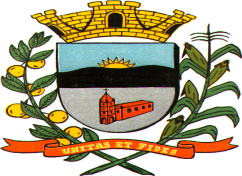 VIGILÂNCIA SANITÁRIA MUNICIPALRUA: SÃO FRANCISCO Nº 614 – CENTRO – CAPELA DO ALTO - SP             FONE: (15) 3267-1427 / 3267-1562VIGILÂNCIA SANITÁRIA - EDITAL DE COMUNICAÇÃO DE LICENÇAS DEFERIDASPROCESSO /PROTOCOLO: 109/2017- ESTABELECIMENTO: AIS Produtos Ópticos E Presentes em Geral . CNPJ: 26.094.777/0001-56 ENDEREÇO: Rua Cel. Guilherme F. Wincler Nº 128 – Centro – Município: Capela do Alto CEVS: 351030201-477-000021-1-9 DATA DEFERIMENTO: 29/11/2017 DATA DE VALIDADE: 29/11/2018.PROCESSO /PROTOCOLO: 048/2017 - ESTABELECIMENTO: Centro de Reabilitação Fisioterápico João de Moraes (Prefeitura Municipal de Capela do Alto) . CNPJ: 46.634.077/0001-14 ENDEREÇO:  Rua Cel. Guilherme F. Wincler Nº 103 – Centro – Município: Capela do Alto - CEVS: 351030201-865 -000004-1-8 DATA DEFERIMENTO: 26/10/2017 DATA DE VALIDADE: 26/10/2018.PROCESSO /PROTOCOLO: 097/2017-ESTABELECIMENTO: Oraldent Assistência Odontológica LTDA-ME . CNPJ: 27.303.337/0002-05 ENDEREÇO: Rua Sete de  Setembro Nº 65 – Centro - Município: Capela do Alto CEVS: 351030201-863 -000039-1-3 DATA DEFERIMENTO: 04/01/2018 DATA DE VALIDADE: 04/01/2019.PROCESSO /PROTOCOLO: 006/2018- ESTABELECIMENTO: Oraldent Assistência Odontológica LTDA-ME (EQUIPAMENTO DE RAIO-X ODONTOLÓGICO INTRA-ORAL – Número de Série: – Marca e Modelo: SPECTRO 70 X DABI ATL– Corrente e Tensão: 70KVP). CNPJ: 27.303.337/0002-05 ENDEREÇO:  Rua Sete de Setembro Nº 65 – Centro - Município: Capela do Alto - CEVS: 351030201-863-000040-1-4 DATA DEFERIMENTO: 24/01/2018 DATA DE VALIDADE: 24/01/2019.PROCESSO /PROTOCOLO: 077/2017-ESTABELECIMENTO: Ótica Técnica de Capela do Alto LTDA-ME. CNPJ: 25.433.630/0001-80 ENDEREÇO: Rua São Francisco Nº 187 – Centro - Município: Capela do Alto -  CEVS: 351030201- 477 -000022-1-6 DATA DEFERIMENTO: 11/10/2017 DATA DE VALIDADE: 11/10/2018.PROCESSO /PROTOCOLO: 025/2018-ESTABELECIMENTO: Plautília Maria de Luca Inácio . CNPJ/CPF: 105.878.778-04 ENDEREÇO: Rua São Francisco Nº 375 – Centro - Município: Capela do Alto -  CEVS: 351030201- 865 -000007-1-0 DATA DEFERIMENTO: 14/05/2018 DATA DE VALIDADE: 14/05/2019.PROCESSO /PROTOCOLO: 108/2017-ESTABELECIMENTO: Mundo Saudável Produtos Naturais LTDA - ME CNPJ: 21.047.411/0001-02 ENDEREÇO:  Rua São Francisco Nº 183 – Centro - Município: Capela do Alto -  CEVS: 351030201- 472 -000076-1-7 DATA DEFERIMENTO: 21/11/2017 DATA DE VALIDADE: 21/11/2018.PROCESSO /PROTOCOLO: 079/2018-ESTABELECIMENTO: RCM Comércio Atacadista de Abóboras LTDA CNPJ: 29.571.902/0001-60 ENDEREÇO: Rod. Senador Laurindo D. Minhoto Nº 660 - Município: Capela do Alto - CEVS: 351030201- 463 -000028-1-0 DATA DEFERIMENTO: 14/06/2018 DATA DE VALIDADE: 07/03/2019.PROCESSO /PROTOCOLO: 19A/2018 - ESTABELECIMENTO: Drogaria e Perfumaria Farma Econômica  LTDA CNPJ: 11.233.968/0001-84 ENDEREÇO: Rua Antonio Martins Orenes Nº 15 – Centro - Município: Capela do Alto - CEVS: 351030201- 477 -000011-1-2 DATA DEFERIMENTO: 14/05/2018 DATA DE VALIDADE: 14/05/2019.PROCESSO /PROTOCOLO: 005A/2018 - ESTABELECIMENTO: Prestes, Marques e CIA LTDA  CNPJ: 00.465.483/0003-61 ENDEREÇO: Rua João Antônio Nunes Nº 96 – Centro - Município: Capela do Alto -  CEVS: 351030201- 864 -000003-1-0 DATA DEFERIMENTO: 24/05/2018 DATA DE VALIDADE: 24/05/2019.PROCESSO /PROTOCOLO: 113/2017-ESTABELECIMENTO: Prefeitura Municipal de Capela do Alto (Unidade Básica de Saúde Jardim Nova Capela) CNPJ: 46.634.077/0001-14 ENDEREÇO: Rua João Côrrea Nº 200 – Centro - Município: Capela do Alto - CEVS: 351030201-863-000016-1-9 DATA DEFERIMENTO: 20/12/2017 DATA DE VALIDADE: 20/12/2018.ESTABELECIMENTO: Prefeitura Municipal de Capela do Alto (Unidade Básica de Saúde Bairro Iperó) CNPJ: 46.634.077/0001-14 ENDEREÇO: Av. Braz João Vieira S/Nº - Iperó– Centro - Município: Capela do Alto - CEVS: 351030201-863-000015-1-1 DATA DEFERIMENTO: 22/05/2018 DATA DE VALIDADE: 22/05/2019.PROCESSO /PROTOCOLO: 114/2017-ESTABELECIMENTO: Prefeitura Municipal de Capela do Alto (Unidade Básica de Saúde do Distrito do Porto) CNPJ: 46.634.077/0001-14 ENDEREÇO: Av. Bom Jesus Nº 26 – Distrito do Porto - Município: Capela do Alto - CEVS: 351030201-863-000017-1-6 DATA DEFERIMENTO: 17/12/2017 DATA DE VALIDADE: 17/12/2018.PROCESSO /PROTOCOLO: 112/2017-ESTABELECIMENTO: Prefeitura Municipal de Capela do Alto (Unidade Básica de Saúde Central) CNPJ: 46.634.077/0001-14 ENDEREÇO: Rua São Francisco Nº 626 – Centro - Município: Capela do Alto - CEVS: 351030201-863-000030-1-8 DATA DEFERIMENTO: 24/05/2018 DATA DE VALIDADE: 24/05/2019.PROCESSO /PROTOCOLO: 068/2017-ESTABELECIMENTO: Eliane Maria Vanuchi CNPJ/CPF: 131.768.518-04 ENDEREÇO: Rua Jacob Alves Nº 104 – Centro - Município: Capela do Alto - CEVS: 351030201-863-000006-1-2 DATA DEFERIMENTO: 21/02/2018 DATA DE VALIDADE: 21/02/2019.PROCESSO /PROTOCOLO: 069/2017- ESTABELECIMENTO: Eliane Maria Vanuchi CNPJ/CPF: 131.768.518-04  (EQUIPAMENTO DE RAIO-X ODONTOLÓGICO INTRA-ORAL – Número de Série: 396.289 – Marca e Modelo: GNATUS TIME – Corrente e Tensão: 70KV 7 MA). CNPJ/CPF: 131.768.518-04  ENDEREÇO:  Rua Jacob Alves Nº 104 – Centro - Município: Capela do Alto - CEVS: 351030201-863-000007-1-0 DATA DEFERIMENTO: 21/02/2018 DATA DE VALIDADE: 21/02/2019.PROCESSO /PROTOCOLO: 044/2017-ESTABELECIMENTO: Mariana Pereira Murari CNPJ/CPF: 311.224.828-76 ENDEREÇO: Rua São Francisco Nº 60 – Centro - Município: Capela do Alto - CEVS: 351030201-863-000004-1-8 DATA DEFERIMENTO: 30/08/2017 DATA DE VALIDADE: 30/08/2018.PROCESSO /PROTOCOLO: 045/2017- ESTABELECIMENTO: Mariana Pereira Murari CNPJ/CPF: 311.224.828-76  (EQUIPAMENTO DE RAIO-X ODONTOLÓGICO INTRA-ORAL – Número de Série: 42849180 – Marca e Modelo: GNATUS TIMEX 70– Corrente e Tensão: 70KVP 7 MA). CNPJ/CPF: 311.224.828-76 ENDEREÇO:  Rua São Francisco Nº 60 – Centro - Município: Capela do Alto - CEVS: 351030201-863-000005-1-5 DATA DEFERIMENTO: 30/08/2017 DATA DE VALIDADE: 30/08/2018.A Diretora do Setor da VIGILÂNCIA SANITÁRIA MUNICIPAL DE CAPELA DO ALTO.Defere a Licença de Funcionamento do Estabelecimento.VIGILÂNCIA SANITÁRIA - EDITAL DE COMUNICAÇÃO DE LICENÇAS INDEFERIDASPROCESSO /PROTOCOLO: 147/2016-ESTABELECIMENTO: Natália Carolina Menck CNPJ/CPF: 368.342.238-60 ENDEREÇO:  Rua Prefeito José Guilherme Nº 320 – Centro - Município: Capela do Alto -  CEVS: 351030201- 960 -000001-2-4 DATA INDEFERIMENTO: 05/01/2018.PROCESSO /PROTOCOLO: 032/2017-ESTABELECIMENTO: João Paulo Santos Ramos . CNPJ/CPF: 27.373.630/0001-68 ENDEREÇO: Rua São Francisco Nº 653 - Centro -  Município: Capela do Alto - CEVS: 351030201-561-00185-0-3 DATA INDEFERIMENTO: 08/02/2018.PROCESSO /PROTOCOLO: 002/2017-ESTABELECIMENTO: Joice Marques . CNPJ/CPF: 26.811.803/0001-10 ENDEREÇO: Praça Francisco Pássaro Nº 29 - Centro -  Município: Capela do Alto - CEVS: 351030201-561-000177-0-1 DATA INDEFERIMENTO: 28/06/2018.A Diretora do Setor da VIGILÂNCIA SANITÁRIA MUNICIPAL DE CAPELA DO ALTO.Indefere a Licença Funcionamento Inicial do Estabelecimento.VIGILÂNCIA SANITÁRIA - EDITAL DE COMUNICAÇÃO DE LICENÇAS CANCELADASPROCESSO /PROTOCOLO: 004/2018-ESTABELECIMENTO: Drogaria Capela do Alto LTDA-ME - CNPJ/CPF: 00.458.425/0001-49 ENDEREÇO: Rua Manoel de Lara Nº 177 – Centro - Município: Capela do Alto - CEVS: 351030201-477-000007-1-0 DATA DEFERIMENTO: 16/02/2018.PROCESSO /PROTOCOLO: 003/2018-ESTABELECIMENTO: João Nilson dos Santos Borges - CNPJ/CPF: 331.130.765-87 ENDEREÇO: Rua Prefeito José Guilherme Nº 402 AP 1 – Centro - Município: Capela do Alto -  CEVS: 351030201-960-000005-1-5 DATA DEFERIMENTO: 15/02/2018.A Diretora do Setor da VIGILÂNCIA SANITÁRIA MUNICIPAL DE CAPELA DO ALTO.Defere o cancelamento da Licença de Funcionamento Inicial do Estabelecimento.VIGILÂNCIA SANITÁRIA - EDITAL DE COMUNICAÇÃO DE ALTERAÇÃO DE DADOS CADASTRAIS- BAIXA DE RESPONSABILIDADE TÉCNICAPROCESSO /PROTOCOLO: 066/2018-ESTABELECIMENTO: Farma Menck LTDA-ME - CNPJ/CPF: 05.556.696/0002-31 ENDEREÇO: Rua Lourenço Alves Carriel Nº 141 – Distrito do Porto - Município: Capela do Alto - CEVS: 351030201-477-000013-1-7 DATA DEFERIMENTO: 12/06/2018. DATA DE VALIDADE: 07/11/2018.PROCESSO /PROTOCOLO: 081/2018-ESTABELECIMENTO: Farma Menck LTDA-ME - CNPJ/CPF: 05.556.696/0001-50 ENDEREÇO: Rua São Francisco Nº 415 – Centro - Município: Capela do Alto - CEVS: 351030201-477-000004-1-8 DATA DEFERIMENTO: 04/07/2018. DATA DE VALIDADE: 16/08/2018.PROCESSO /PROTOCOLO: 081/2018-ESTABELECIMENTO: L. M Caramanti & CIA LTDA - CNPJ/CPF: 07.420.610/0005-17 ENDEREÇO: Rua São Francisco Nº 148 – Centro - Município: Capela do Alto - CEVS: 351030201-477-000019-1-0 DATA DEFERIMENTO: 12/06/2018. DATA DE VALIDADE: 16/08/2018.A Diretora do Setor da VIGILÂNCIA SANITÁRIA MUNICIPAL DE CAPELA DO ALTO.Defere a Baixa de Responsabilidade Técnica da Licença Funcionamento Inicial de Estabelecimento.